                                             OSNOVNA ŠKOLA VUGROVEC-KAŠINA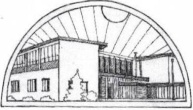 10362 KAŠINA, Ivana Mažuranića 43, p.p.1,  01/2055-035,  01/2056-184, MB: 3324281,                           OIB: 43748649227  E-mail:  ured@os-vugrovec-kasina.skole.hrPLAN AKTIVNOSTI TIJEKOM ZIMSKIH UČENIČKIH PRAZNIKA R.br.Ime i prezimeAKTIVNOSTI TIJEKOM ZIMSKIH UČENIČKIH PRAZNIKAAKTIVNOSTI TIJEKOM ZIMSKIH UČENIČKIH PRAZNIKAR.br.Ime i prezimeDatum, vrijeme, mjestoAktivnostKsenija Kovačić3.1.2017. od 9,00 KašinaDopunska nastava iz Hrvatskog jezikaAntonija Josipović3.1.2017. od 9,00 KašinaDopunska nastava iz MatematikeKatarina Hauer3.12017. od 9,00 sati KašinaDopunska nastava iz Hrvatskog jezikaDanijela Saraf3.1.2017. od 9,00 KašinaDopunska nastava iz Hrvatskog jezikaAna Šarec3.1.2017. od 9,00 KašinaDopunska nastava iz Hrvatskoj jezikaDavorka Arbutina5.1.2017. u 10,00 KašinaDramska grupaKlara Vidović3.1.2017. od 9,00 KašinaDopunska nastava iz MatematikeSnježana Prusec Kovačić12.1.2017. od 10,00-12,00 VugrovecKreativna radionica „Zima“Kristina Patačić4.1.2017. od 10,00 do 12,00 VugrovecDopunska nastava iz Hrvatskog jezikaSnježana Fišter3.1.2017. ; 9,00-10,30 VugrovecDopunska nastava iz Hrvatskog jezikaBernardica Hvalec Mihelić3.1.2017. ; 9,00-10,30 VugrovecDopunska nastava iz Hrvatskog jezikaVlado Kašnar4.1.2017.; 9,00-10,00, VugrovecDodatna nastava iz MatematikeVesna JošićNataša Jurišić10.1.2017.; 10,00 – 11,00 VugrovecDodatna nastava iz MatematikeVesna Hinkelman10.1.2017.; 10,00 – 11,00 VugrovecDodatna nastava iz MatematikeZrinka Šarić Rogina13.1.2017. u 10,00; PrekvršjeČitanje s razumijevanjemGabrijela Kranjčec Lajh13.1.2017. u 10,00; PrekvršjeDopunska nastava iz Hrvatskog jezikaNataša Lambevska13.1.2017. u 10,00; PrekvršjeČitaonicaSnježana Turajlić4.1.2017. ; 10,00 do 11,30 PlaninaMatematičko prijepodneRenata Žuljević5.1.2017. ; 10,00 do 11,30 PlaninaLikovna radionicaJelena Markić11.1.2017. ; 10,00 do 11,30 PlaninaLikovna radionicaAnica Vukorepa3.1.2017. od 9,00 KašinaZajednički rad s učiteljicama Ksenijkom Kovačić i Katarinom Hauer – Dopunska nastava iz Hrvatskog jezika za 1. i 2. razredAnita Jeren12.1.2017. od 10,00-12,00 VugrovecPrikupljučit će se učiteljici Snježani Prusec Kovačić na Kreativnoj radionici „Zima“Marija Ciković34.1.2017. ; 9,00-11,00 VugrovecLikovna radionica „Snjegović“Maja Vuger11.1.2017. u 10,00; PrekvršjeMatematički kviz znanjaMartina Ožanić9.1.2017. od 9,00 do 10,00 Vugrovec9.1.2017. od 10,00 do 11,00 Vugrovec10.1.2017. od 9,00 do 10,00 Vugrovec10.1.2017. od 10,00 do 11,00 Vugrovec11.1.2017. od 9,00 do 10,00 Vugrovec11.1.2017. od 10,00 do 11,00 Vugrovec12.1.2017. od 9,00 do 10,00 Vugrovec12.1.2017. od 10,00 do 11,00 VugrovecDopunska nastava iz Hrvatskog jezikaPriprema učenika za natjecanjeDopunska nastava iz Hrvatskog jezikaPriprema učenika za natjecanjeDopunska nastava iz Hrvatskog jezikaPriprema učenika za natjecanjeDopunska nastava iz Hrvatskog jezikaPriprema učenika za natjecanjeRenata Budak Lovrić9.1.2017. od 9,00 do 12,00 Vugrovec9.1.2017. od 9,00 do 12,00 Vugrovec9.1.2017. od 9,00 do 12,00 VugrovecDramska grupa (pripreme za Lidrano 2017.)Dramska grupa (pripreme za Lidrano 2017.)Dramska grupa (pripreme za Lidrano 2017.)Adela Barbić27.12.2016.; 10,00 - 12,00; Kašina28.12.2016.; 10,00 – 12,00; KašinaDopunska nastava iz Hrvatskog jezikaDopunska nastava iz Hrvatskog jezikaDijana Dill10.1.2017.,  10,00 – 12,00; Kašina10.1.2017. u 12,00 KašinaJapanska radionica u organizaciji Makota i deukatorice Ive BrčićNovinarska grupaDavorka PekišićRad u volonterskom centru izvan školeStanislav Ferlin3.1.2017. od 10,00 do 12,00 VugrovecZborVerica Jadanec3.1.2017. u 10,00 VugrovecLikovna radionicaNina Rezo9.1.2017. u 10,00 VugrovecPripreme za natjecanje (8. razred)Ivana Petrlić Nađ9.1.2017. u 10,00 BVugrovecDodatna nastava iz Engleskog jezikaTamara Jovanović3.1.2017. od 10,00 do 11,30 Kašina10.1.2017. od 10,00 do 11,30 KašinaDodatna nastava iz Engleskog jezika (8. razred) Dopunska nastava iz Engleskog jezika (6. i 8. razred)Reading club (8. razred)Marina Sertić3.1.2017. u 9,00 KašinaMultimedijska radionicaAida Vidolin DekanićPrema odluci koristi godišnji odmor za 2016. godinuPrema odluci koristi godišnji odmor za 2016. godinuIrena Đerđa5.1. 2017., od 1,00 do 11,00 Vugrovec5.1.2017. od 11,00 do 12,00 VugrovecDodatna nastava iz Njemačkog jezikaDopunska nastava iz Njemačkog jezikaMateja Matković3.1.2017. u 10,00 KašinaDodatna nastava iz Njemačkog jezika (8.razred)Radosava Galunić3.1.2017. od 10,00 – 12,00 Vugrovec4.1.2017. od 9,00 – 10,00 Vugrovec4.1.2017. od 10,15 do 11,15 Vugrovec4.1.2017. od 10,00 Vugrovec10.1.2017. 9,00 do 11,00 Vugrovec10. 1. 2017. 11,10 do 12,10 Vugrovec11.1.2017. od 9,00 do 11,00 VugrovecDodatna nastava iz Matematike (7. razred)Dopunska nastava iz Matematike (7. razred)Dopunska nastava iz Matematike (5. razred)Pripreme za natjecanje LuckoDodatna nastava iz matematike (7. razred)Dodatna nastava iz matematike (5. razred)Dodatna nastava iz matematike (7. razred)Frane Pavičić(nema zaduženja)Ante Mašić11.1.2017. u 10,00 sati kašinaDopunska nastava iz MatematikeJelena Feist Kuruc10.1.2017. od 9,00 do 10.30 Vugrovec10.1.2017. od 10,30 do 12,00 Vugrovec11.1.2017. od 9,00 do 10.30 Vugrovec11.1.2017. od 10,30 do 12,00 VugrovecDodatna nastava iz Matematike 6.c,d i 7.a,bDopunska  nastava iz Matematike 6.c,d i 7.a,b Dodatna nastava iz Matematike 6.c,d i 7.a,bDopunska  nastava iz Matematike 6.c,d i 7.a,bĐurđica Culjak4.1.2017. od 9,00 do 11,00 Vugrovec10.1.2016. od 9,00 do 11,00 VugrovecEko grupaEko grupaVesna Horina3.1.2017. od 8,30 do 9,30 Vugrovec5.1.2017. od 10,00 do 12,00 Vugrovec9.1.2017. od 10,00 do 12,00 Vugrovec9.1.2017. od 12,30 do 13,30 VugrovecDopunska nastava iz PrirodePrva pomoćPrva pomoćDodatna nastava iz PrirodeKatarina Žiković29.12.2016. od 10,00 do 12,00 Vugrovec10.1.2017. od 10,00 do 12,00 KašinaDodatna nastava iz FizikeDopunska nastava iz FizikeLea Ranecod 27.12.2016. do 11.1.2017. – godišnji odmor za 2016. godinu (prema odluci)12. i 13.1.2017. koristi slobodne dane umjesto pauzeod 27.12.2016. do 11.1.2017. – godišnji odmor za 2016. godinu (prema odluci)12. i 13.1.2017. koristi slobodne dane umjesto pauzeDunja Klepac4.1.2017.10.1.2017. od 9,30 do 11,00 Vugrovec10.1.2017. od 11,15 do 12,00 Vugrovec- odlazak u kino 6.ai 6.b u pratnji razrednika (D. Klepac, D. Dill)Dodatna nastava iz KemijeDopunska nastava iz KemijeDušanka Karašićević Vugrinčić3.1.2017. od 9,00 do 12,00, Vugrovec4.1.2017. od 9,00 do 11,00 Kašina9.1.2017. od 9,00 do 11,00 Kašina10.1.2017. od 9,00 do 12,00, Vugrovec11.1.2017. od 9,00 do 12,00, Vugrovec12.1.2017. od 9,00 do 12,00, VugrovecDodatna / dopunska nastava iz PovijestiDodatna / dopunska nastava iz PovijestiDodatna / dopunska nastava iz PovijestiDodatna / dopunska nastava iz PovijestiDodatna / dopunska nastava iz PovijestiDodatna / dopunska nastava iz PovijestiKristijan Prugovečki3.1.2017. od 10,00 do 12,00 Vugrovec Dodtana nastava iz GeografijeDamir Obad9.1.2017. od 8,30 do 10,30 Vugrovec11.1.2017. od 8,30 do 10,30 Vugrovec9.1.2017. od 10,30 do 12,00Pripreme učenika za natjecanje iz Povijesti (7. razred)Priprema učenika za najtecanje iz Povijesti (7. razred)Šahovsko druženjeIrena Maškarin28.12.2016. u 9,00 Vugrovec3.1.2017. u 9,00 VugrovecDodatna nastava iz GeografijeDodatna nastava iz GeografijeDubravko Ribarić10.1.2017. od 10,00 do 11,30 Vugrovec12.1.2017. od 10,00 do 11,30 VugrovecŠkolsko sportsko društvo VUK – HrvanjeŠkolsko sportsko društvo VUK - HrvanjeIris Briški12.1.12017. od 10,00 do 11,30 VugrovecNogometTomislav Trupeljak2.1.2017. MNT Zelina3.1.2017., MNT Zelina5.1. – 9.1.2019. MNT Zelina7.1.2017. MNT Rugvica9.1.2017. MNT RugvicaZNL SesveteUčenici 1. i 2. razred (nogomet)Učenici 3. i 4. razred (nogomet)Učenici 5. – 8. razred (nogomet)Učenici 3. i 4. razred (nogomet)Učenici 1. i 2. razred (nogomet)Tijekom zimskih praznika (nogomet)Zimska nogometna liga Ivanić Grad, SC Sava (Sesvete) tijekom zimskih praznika učenikaŽeljana Tupek3.1.2017. u 9,00 KašinaMultimedijska radionicaMaja Dragija3.1.2017. u 9,00 KašinaMultimedijska radionicaMirjana Novak12.1.2017. u 10,00 VugrovecMladi humanitarciKristina Sajković11.1.2017. od 10,00 do 12,00 Vugrovec11.1.2017. od 10,00 do 12,00 Vugrovec9. i 10.1.2017.13.1.2017.Vjeronaučna grupaVjeronaučna grupaStručno usavršavanje – Zimska kahetetska školaRad u OŠ Otok (drugi poslodavac)Krunoslav Pavlic3.1.2017. od 10,00 do 12,00 KašinaRadionica „Zimske radosti“  i rezultati humanitarne akcije CaritasaSilvio Culej11.1.2017. od 10,00 do 12,00 KašinaRadionica - izrada narukvica – krunica od špageKatarina Jukić9.1.2017. od 10,00 do 11,30 KašinaOstali dani Kreativna radionica – izrada cjvetnih broševa od (starih) tkaninaKnjižnica radi po redovitom rasporedu, osim 10.1. kada knjižnica neće raditi zbog odlaska knjižničarke na žuapnijsko stručo vrijeće